lMADONAS NOVADA PAŠVALDĪBA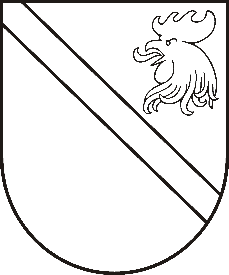 Reģ. Nr. 90000054572Saieta laukums 1, Madona, Madonas novads, LV-4801 t. 64860090, e-pasts: pasts@madona.lv ___________________________________________________________________________MADONAS NOVADA PAŠVALDĪBAS DOMESLĒMUMSMadonā2021.gada 20.aprīlī							            		 Nr.146									    (protokols Nr.9, 6.p.)Par grozījumiem Madonas novada pašvaldības domes 29.03.2018. lēmumā Nr.138 “Par Madonas novada pašvaldības maksas pakalpojumu cenrāžu apstiprināšanu” pielikumā Nr.9 “Madonas pilsētas iestāžu sniegtie maksas pakalpojumi un to cenrādis”Madonas novada pašvaldības Kultūras un sporta jautājumu komiteja 2021.gada 15.aprīlī izskatīja informatīvo jautājumu “Par vecāku iniciatīvu atbrīvot no maksas par treniņu dienu bērnus līdz 7.g. vecumam sporta un atpūtas bāzes “Smeceres sils” mototrasē”.Noklausījusies G.Ikaunieka sniegto informāciju, ņemot vērā 15.04.2021. Kultūras un sporta jautājumu komitejas un 20.04.2021. Finanšu un attīstības komitejas atzinumu, atklāti balsojot:  PAR –  17 (Agris Lungevičs, Aleksandrs Šrubs, Andrejs Ceļapīters, Andris Dombrovskis, Andris Sakne, Antra Gotlaufa, Artūrs Čačka, Artūrs Grandāns, Gatis Teilis, Gunārs Ikaunieks, Inese Strode, Ivars Miķelsons, Kaspars Udrass, Rihards Saulītis, Valda Kļaviņa, Valentīns Rakstiņš, Zigfrīds Gora), PRET – NAV, ATTURAS – NAV, Madonas novada pašvaldības dome NOLEMJ:Veikt grozījumus Madonas novada pašvaldības domes 29.03.2018. lēmumā Nr.138 “Par Madonas novada pašvaldības maksas pakalpojumu cenrāžu apstiprināšanu” pielikumā Nr.9 “Madonas pilsētas iestāžu sniegtie maksas pakalpojumi un to cenrādis” Madonas novada pašvaldības iestādes “Sporta un atpūtas bāze “Smeceres sils”” maksas pakalpojumos:	Grozīt lēmuma 13.31. punktu, izsakot šādā redakcijā: “Maksa par treniņu dienu mototrasē bērniem līdz 16 g. vecumam EUR 2,48 (EUR 3,00 ieskaitot PVN 21%). Madonas novada iedzīvotājiem (bērniem līdz 7. g. vecumam) bez maksas”.Domes priekšsēdētājs						    A.Lungevičs Gailums 29478365